ҠАРАР                                                      РЕШЕНИЕО работе постоянной комиссии по бюджету, налогам и вопросам собственности Совета сельскогопоселения Акбарисовский сельсовет муниципального района Шаранский район Республики Башкортостан в 2014 годуЗаслушав отчет председателя постоянной комиссии по бюджету, налогам и вопросам собственности Совета сельского поселения Акбарисовский сельсовет муниципального района Шаранский район Республики Башкортостан Галиной Юлии Петровны о работе постоянной комиссии по бюджету, налогам и вопросам собственности Совета сельского поселения Акбарисовский сельсовет муниципального района Шаранский район Республики Башкортостан в 2014 году, Совет сельского поселения Акбарисовский сельсовет муниципального района Шаранский район Республики Башкортостан решил:Отчет о работе постоянной комиссии по бюджету, налогам и вопросам собственности в 2014 году принять к сведению (прилагается).Глава сельского поселения Акбарисовский сельсовет                                                        Г.Е.Мухаметовс.Акбарисово11.03.2015№ 396Приложениек решению Совета сельского поселенияАкбарисовский сельсовет муниципального района Шаранский район Республики Башкортостанот 11 марта 2015 г. № 396Отчето работе постоянной комиссии по бюджету, налогам и вопросам собственности Совета сельского поселения Акбарисовский сельсовет муниципального района Шаранский район Республики Башкортостан  за 2014 годВ соответствии с решением Совета сельского поселения Акбарисовский сельсовет муниципального района Шаранский район Республики Башкортостан сформированы постоянные комиссии Совета сельского поселения Акбарисовский сельсовет, в том числе комиссия по бюджету, налогам и вопросам собственности Совета  сельского поселения Акбарисовский сельсовет муниципального района Шаранский район Республики Башкортостан.В состав комиссии входят 3 депутата: Галина Юлия  Петровна  (избирательный округ №4) - председатель комиссии, Гибадуллин Альберт Самигуллинович (избирательный округ №8) - заместитель председателя комиссии, Исламов Дамир Габдиевич (избирательный округ № 6) – секретарь комиссии.Предметы ведения и порядок деятельности комиссии установлен Регламентом Совета сельского поселения Акбарисовский сельсовет муниципального района Шаранский район Республики Башкортостан и Положением о постоянных комиссиях Совета сельского поселения Акбарисовский сельсовет муниципального района Шаранский район Республики Башкортостан.Работа комиссии была организована согласно плану работы на 2014 год и велась в полном соответствии с вопросами, которые входят в ее компетенцию.Основными направлениями деятельности комиссии являются:- рассмотрение проекта бюджета сельского поселения Акбарисовский сельсовет муниципального района Шаранский район Республики Башкортостан, обобщение и рассмотрение поступивших в комиссию замечаний и предложений по проекту бюджета сельского поселения Акбарисовский сельсовет муниципального района Шаранский район Республики Башкортостан;- рассмотрение и подготовка заключений по проектам решений Совета сельского поселения Акбарисовский сельсовет муниципального района Шаранский район Республики Башкортостан, связанных с бюджетно-финансовой системой, осуществление контроля за выполнением данных решений;- участие в проведении публичных слушаний, связанных с бюджетом, финансами и налогами сельского поселения Акбарисовский сельсовет муниципального района Шаранский район Республики Башкортостан и другие вопросы, относящиеся к деятельности комиссии.За прошедший год комиссией было проведено 5 заседаний, на которых было рассмотрено 17 вопросов. В течение 2014 года постоянная комиссия по бюджету, налогам и вопросам собственности Совета сельского поселения Акбарисовский сельсовет муниципального района Шаранский район Республики Башкортостан рассмотрела проекты решений Совета муниципального района Шаранский район Республики Башкортостан, в том числе в пределах деятельности комиссии по профилю:Об утверждении Плана мероприятий по реализации основных положений Послания Президента Республики Башкортостан депутатам  Государственного Собрания- Курултая Республики Башкортостан на 2014 и на 2015 годы по сельскому поселению Акбарисовский сельсовет  муниципального района Шаранский район Республики Башкортостан;О благоустройстве территории сельского  поселения на 2014 год»;О проекте решения Совета «Об исполнении бюджета сельского поселения Акбарисовский сельсовет муниципального района Шаранский район Республики Башкортостан за I квартал 2014 года»;Об исполнении бюджета сельского поселения Акбарисовский сельсовет муниципального района Шаранский район Республики Башкортостан за 2013 год О бюджете сельского поселения Акбарисовский сельсовет муниципального района Шаранский район Республики Башкортостан на 2015 год и плановый период 2016 и 2017 годов, О предварительных итогах социально-экономического развития сельского поселения Акбарисовский сельсовет муниципального района Шаранский район Республики Башкортостан за истекший период 2014  года и о прогнозе социально-экономического развития сельского поселения Акбарисовский сельсовет муниципального района Шаранский район Республики Башкортостан на 2015 год. О проекте решения Совета «Об утверждении Правил землепользования и застройки сельского поселения Акбарисовский сельсовет муниципального района  Шаранский район  Республики Башкортостан.По результатам публичных слушаний все проекты решений были внесены в Совет сельского поселения Акбарисовский сельсовет муниципального района Шаранский район Республики Башкортостан для утверждения. Вышеуказанные документы являются основополагающими нормативными актами сельского поселения. Соответствующий протокол публичных слушаний составлен.Информирование избирателей через средства массовой информации о работе комиссии оставляет желать лучшего.Все члены комиссии поручения комиссии выполняли добросовестно.Членами постоянной комиссии проводились приемы избирателей по личным вопросам по месту жительства. Организационное, материально-техническое, правовое обеспечение в работе комиссии осуществила администрация сельского поселения Акбарисовский сельсовет муниципального района Шаранский район Республики Башкортостан.Дальнейшая работа комиссии будет осуществляться в строгом соответствии с утвержденным планом комиссии на 2015 год и будет направлена на исполнение функций, возложенных Советом сельского поселения Акбарисовский сельсовет муниципального района Шаранский район Республики Башкортостан на постоянную комиссию Совета сельского поселения Акбарисовский сельсовет муниципального района Шаранский район Республики Башкортостан по бюджету, налогам и вопросам собственности.БАШŠОРТОСТАН РЕСПУБЛИКАhЫШаран районымуниципаль районыныңАšбарыс ауыл Советыауыл биләмәһе СоветыАšбарыс ауылы, Мºктºп урамы,2 тел.(34769) 2-33-87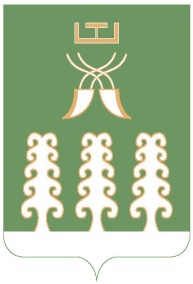 РЕСПУБЛИКА БАШКОРТОСТАНСовет сельского поселенияАкбарисовский сельсоветмуниципального района Шаранский районс. Акбарисово, ул. Школьная,2 тел.(34769) 2-33-87